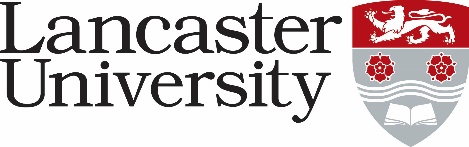 PERSON SPECIFICATIONMaintenance Fitter Vacancy Ref: 0515-24*Application Form, CV and covering letter – assessed against the first page of the on line Application Form and your uploaded CV and covering letter/letter of support. Normally this section is used to evaluate factual elements such as an award of a qualification. This element will be “scored” as part of the shortlisting process.Supporting Statements – you will be asked to provide a statement in the online Application Form  to demonstrate how you meet the criteria. Please give detailed answers to show you have the skills, knowledge or competency. The response will be scored as part of the shortlisting process to help us determine which candidates to interview. Interview – you will be asked about this topic if you are invited to interview. We may ask questions using examples from your current work history or ask you to think about how you’d react to an example work-related situation. We might ask you to undertake a skills test but you will be given some notice if this is the case.Skills, knowledge, and competenciesEssential or Desirable #This is where we will look for your examples that help understand if you are right for this role. City & Guilds Advanced Craft in Plumbing, or modern equivalent. EssentialApplication Form, CV and covering letter.Time Served Apprenticeship: Plumbing and GasUse the supporting statement text box  to tell us about your working history as a an ‘time-served’ Plumbing and Gas and your experience. Where did you work, (e.g. hospital, prison, industrial domestic, self employed) what were your main jobs and key responsibilities or contractsEssentialApplication Form, CV and covering letter/Supporting Statements/ Interview/TestA solid working knowledge of workplace Health & Safety requirements.EssentialApplication Form, CV and covering letter/InterviewExperience in working in a customer facing environment, with excellent customer service skills. Use the supporting statement text box to provide an example of when you have worked in a customer facing job, using customer service skills. Explain the situation, task, actions and the results.EssentialApplication Form, CV and covering letter/Supporting Statements/InterviewAbility and willingness to respond quickly to requests for work in an emergency.Use the supporting statement text box to tell us about your role in a time when you had to respond quickly to requests for work in an emergency. EssentialApplication Form, CV and covering letter/Supporting statements/InterviewAbility to work as part of a team or alone. Use the supporting statement text box to provide a detailed example of when you have worked in a team or alone to “get the job done”. Explain the situation, task, actions and the results.EssentialApplication Form, CV and covering letter/InterviewAble to work as part as a shift rota pattern covering 24 hoursEssentialInterviewA willingness to participate in and use, the introduction of new technologyEssentialApplication Form, CV and covering letter/InterviewHigh level of accuracy and attention to detailEssentialApplication Form, CV and covering letter/InterviewAbility to manage & prioritise workload to meet deadlines.Use the supporting statement text box to provide a detailed example of when you have worked had to be flexible or work differently to “get the job done on time”. Explain the situation, task, actions and the results.EssentialApplication Form, CV and covering letter/Supporting statements/InterviewCurrent manual handling and first aid certificates.Please provide any course details and dates in the Qualification section of the Application Form, CV and covering letterDesirableApplication Form, CV and covering letter.Commitment to undergo further training through operational requirements and personal staff developmentEssentialInterview